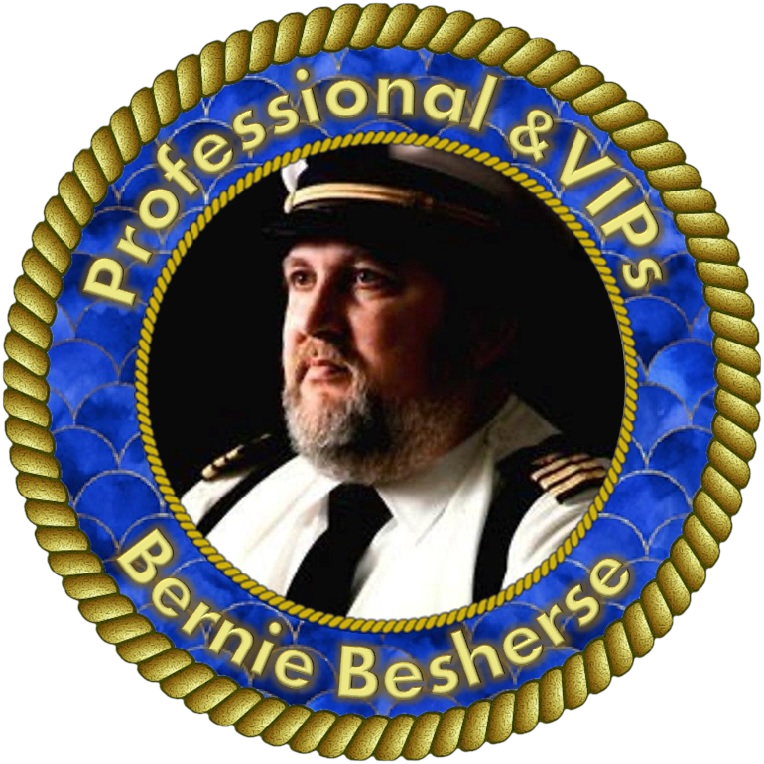 IN WHOM DO YOU PLACE YOUR TRUST?© 2021 by Beyt Din Hillel, Bernie Besherse, CJA Trust is a RELATIONSHIP, not a PRODUCT.There are 13 columns of various kinds of Trusts in Black’s Law Dictionary, 5th Edition, and various subtypes of most of the Trusts, so there are lots of different ideas on what a Trust should look like, what they should be called, what they are supposed to do, and how they are supposed to do it. The most basic element of any Trust is that someone must Trust someone else with something of value. A Trust may be initiated by a Creator, a Grantor, a Settlor, or even by a court Judge. All Trustees are under a very high level of responsibility for doing their job.  It is called a Fiduciary Obligation. The simplest type of Trust is the Contract Trust.  The contract may be expressed or implied.  An Express Trust is written down, leaving nothing to the imagination.  There is very little difference between an Implied Trust and a Verbal Trust, but both can be enforced in court, as long as there is enough evidence of jurisdiction and substance of the contract that can give a court its jurisdiction and establish the terms of the contract. A Contract Trust consists of a Contract between a Grantor and a Trustee, in favor of a Beneficiary, wherein the Trustee is contractually obligated to guard and protect certain Property or rights to Property (Trust Res) until a particular time, and then return the Trust Res to the Beneficiary, or to the Grantor and one or more Beneficiaries, under prescribed conditions. In a Contract Trust, the Grantor must Trust the Trustee with the proper management and preservation of the Trust Res on behalf of the Beneficiary.  The Contract Trust is no more secure than the legal wording in the Trust, and the reliability or Trustworthiness of the Trustee. A marriage is also a contract, and if you have ever made a poor decision in selecting a spouse, and had any difficulties in recovering any of your assets or rights to assets in the process of dissolving the marriage, then you might have an idea about the difficulty in finding and keeping a Trust relationship intact and functioning. The kind of Trust that is Created by our Religious Court is a Court-Ordered Trust, and is Created without any assets (non-Grantor).  It is funded by donations, dividends, and interest.  It is created under Spiritual Jurisdiction, so the normal, Civil Jurisdiction Courts have a hard time finding a way to establish jurisdiction over the Trust. Your own religious society has petitioned our court for the Creation of the Trust, and asks us to give you the first Power of Appointment as Trustee.  Thereafter, you have the power of Designating your Successor-Trustee.  If you fail in your responsibility of Designating a Successor, and die without a Successor, then your society can petition the court for us to Appoint a Successor, but other than that, our Court has little other involvement with your Trust, other than continuing training of the Trustee and other people involved in operation of the Trust. In the Court Ordered Trust, your Religious Society is Trusting YOU with the proper management and preservation of the Trust Res.  This is a very simple, straight-forward relationship.  This is in all ways superior to a Contract Trust, because you, as the Trustee, maintain control over the Trust Res, and are operating in the same, general capacity as any head of a household.  Your extended family depends upon your wisdom in dealing with any financial issues as well as with family emergencies.  They depend on you already to make sure that the bills are paid, the leaking roof gets fixed.  They depend on you already to make sure that they are living in healthy conditions, that they get an education, training in their spiritual values, and for many other essential parts of their daily lives. So, in the Contract Trust, placing your Trust in the hands of someone who is paid an annual fee for his/her services can depend upon many variables that were not considered in your written contract.  In the Charitable Religious Trust Created by Beyt Din Hillel, has no annual fees, and no ending date.  